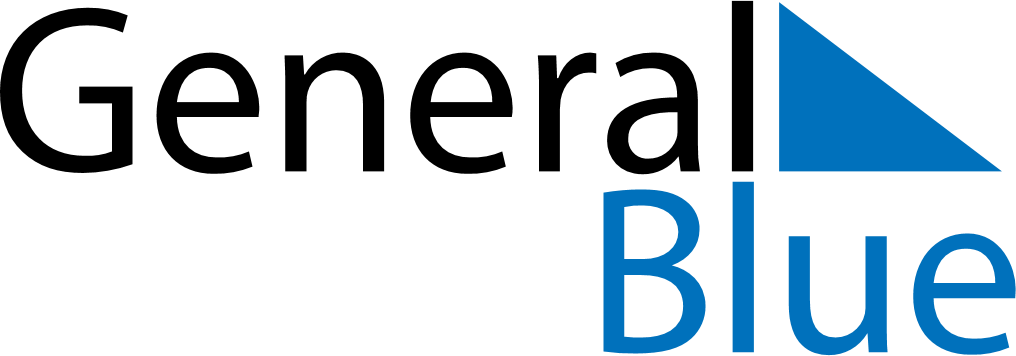 Daily PlannerOctober 25, 2020 - October 31, 2020Daily PlannerOctober 25, 2020 - October 31, 2020Daily PlannerOctober 25, 2020 - October 31, 2020Daily PlannerOctober 25, 2020 - October 31, 2020Daily PlannerOctober 25, 2020 - October 31, 2020Daily PlannerOctober 25, 2020 - October 31, 2020Daily Planner SundayOct 25MondayOct 26TuesdayOct 27WednesdayOct 28ThursdayOct 29 FridayOct 30 SaturdayOct 31MorningAfternoonEvening